Use the picture below to answer Parts A, B, and C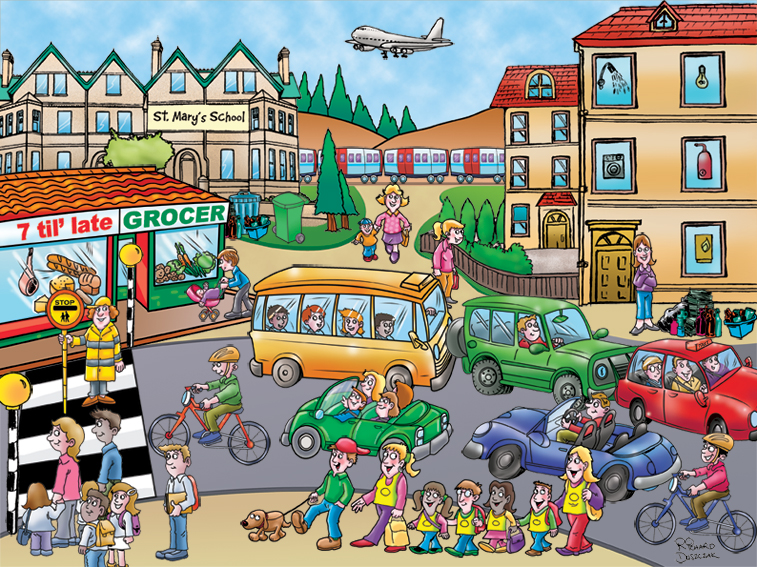 Part A: Active Adjective Clauses (5 pts., 1pt. for each sentence)Write & reduce subject-subject, object-subject adjective clause sentences. Underline the adjective clauses.1. Subject-Subject: [Who]reduced:2. Object-Subject: [That]reduced:fronted:Part B: Reduced & Fronted Subject-Object Clauses (8 pts., 1 pt. for each sentence)Write 1 active subject-object sentence. Then use passive, reduced, and fronted for each one.1. Subject-Object: [Which]passive:reduced:fronted:2. Subject-Object: [Where]passive:reduced:fronted:Part C: Reduced & Fronted Object-Object Clauses (4 pts., 1 pt. for each sentence)Write 1 active object-object sentence. Then use passive, reduced, and fronted for each one.1. Object-Object: [Which]passive:reduced:fronted:Use the picture below to answer Parts D & E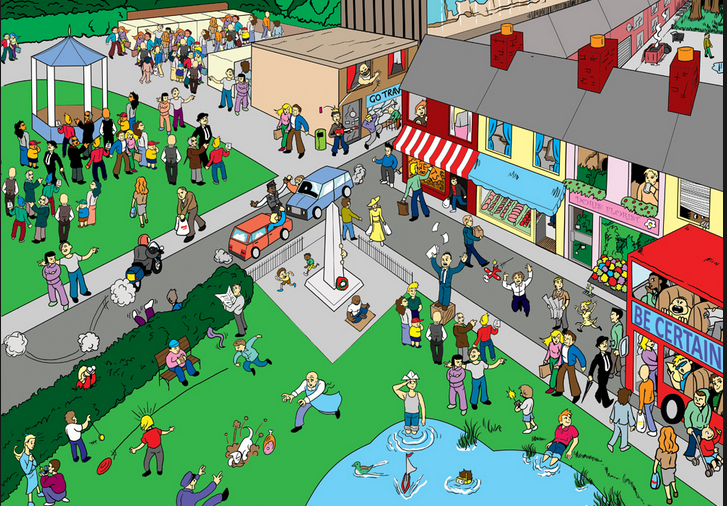 Part D: Active Adverbial Clauses (4 pts., 1 pt. for each sentence)Write 2 sentences with the 2 subordinators below. Then, reduce them.1. [before]reduced:2. [while]reduced:Part E: Passive Adverbial Clauses (4 pts., 1 pt. for each sentence)Write 2 sentences with the two subordinators below. Then, reduce them.1. [once]reduced:2. [since] reduced:Use the picture below to answer Part F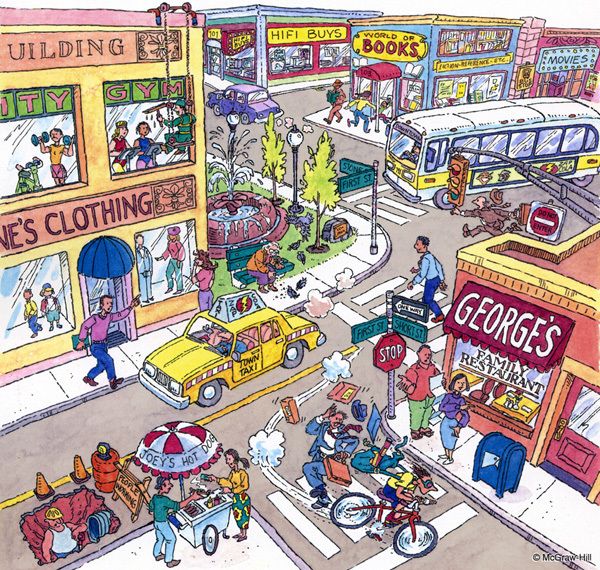 Part F: Conditionals (4 pts., 1 pt. for each sentence)Write conditional sentences about anything in the picture.1. Present Real: [habit]	fronted:2. Future Real: [prediction]	fronted:3. Present Real: [possibility]	fronted:4. Future Real: [offer]	fronted:Use the pictures below to answer Part G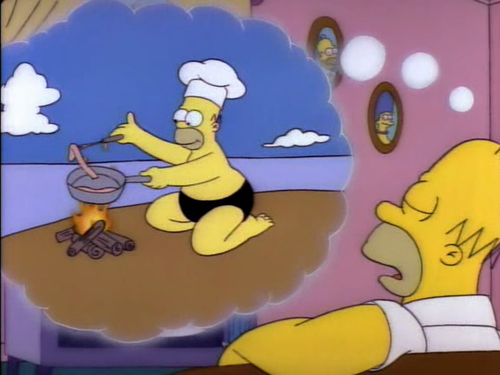 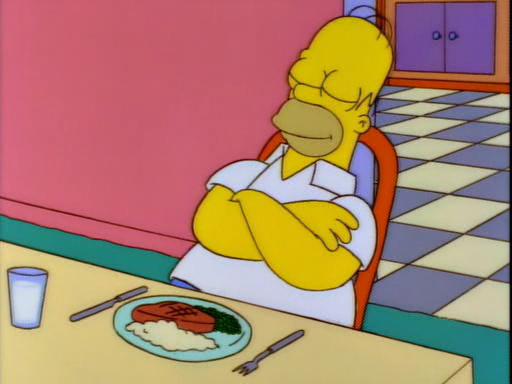 Part G: Unreal Conditionals [8 pts., 1 pt. for each sentence]Write sentences about the picture using active, passive, and fronted conditionals.Present Unreal Simple:1a. Active:1b. Active Fronted:2a: Passive:2b.: Passive Fronted:Passive Unreal Continuous3a.: Active:3b. Active Fronted:4a. Passive:4b. Passive Fronted:Part H (3 pts., 1 pt. for each sentence)Make a sentence with a direct object noun clause for each of the following noun clause words1. [when]2. [which]3. [if]Part I (3 pts., 1 pt. for each sentence)Make a sentence with a subject noun clause for each of the following noun clause words.1. [what]2. [that]3. [whether]Part J: Passive Tense (8 pts., 1 pt. for each sentence)Write 8 passive sentences with the 8 words below. Use a different verb tense from the list below for each of your 8 sentences.			Present:				Future:-simple present			-simple future-present continuous			-future continuous-present perfect			-future perfect-present perfect continuous		-future perfect continuous1. go2. buy3. travel4. leave5. make6. send7. find8. sitPart K: (12 pts.)Start a short story in the past, then move to the present, and finish it in the future. Use the story guide below:	Last week, Roy got lost in New York City ……..Use each of the following verb tense forms:simple past x 1				simple present x 1			simple future x 1past continuous x 1			present continuous x 1			future continuous x 1past perfect x 1				present perfect x 1			future perfect x 1past perfect continuous x 1		present perfect continuous x 1		future perfect continuous x 1____________________________________________________________________________________________________________________________________________________________________________________________________________________________________________________________________________________________________________________________________________________________________________________________________________________________________________________________________________________________________________________________________________________________________________________________________________________________________________________________________________________________________________________________________________________________________________________________________________________________________________________________________________________________________________________________________________________________________________________________________________________________________________________________________________________________________________________________________________________________________________________________________________________________________________________________________________________________________________________________________________________________________________________________________________________________________________________________________________________________________________________________________________________________________________________________________________________________________________________________________________________________________________________________________________________________________________________________________________________________________________________________________________________________________________________________________________________________________________________________________________________________________________________________________________________________________________________________________________________________________________________________________________________________________________________________________________________________________________________________________________________________________________________________________________________________________________________________________________________________________________________________________________________________________________________________________________